                                                                                      3.2. Работник Учреждения при выполнении своих должностных обязанностей не должен использовать возможности Учреждения или допускать их использование в иных целях, помимо предусмотренных учредительными документами Учреждения.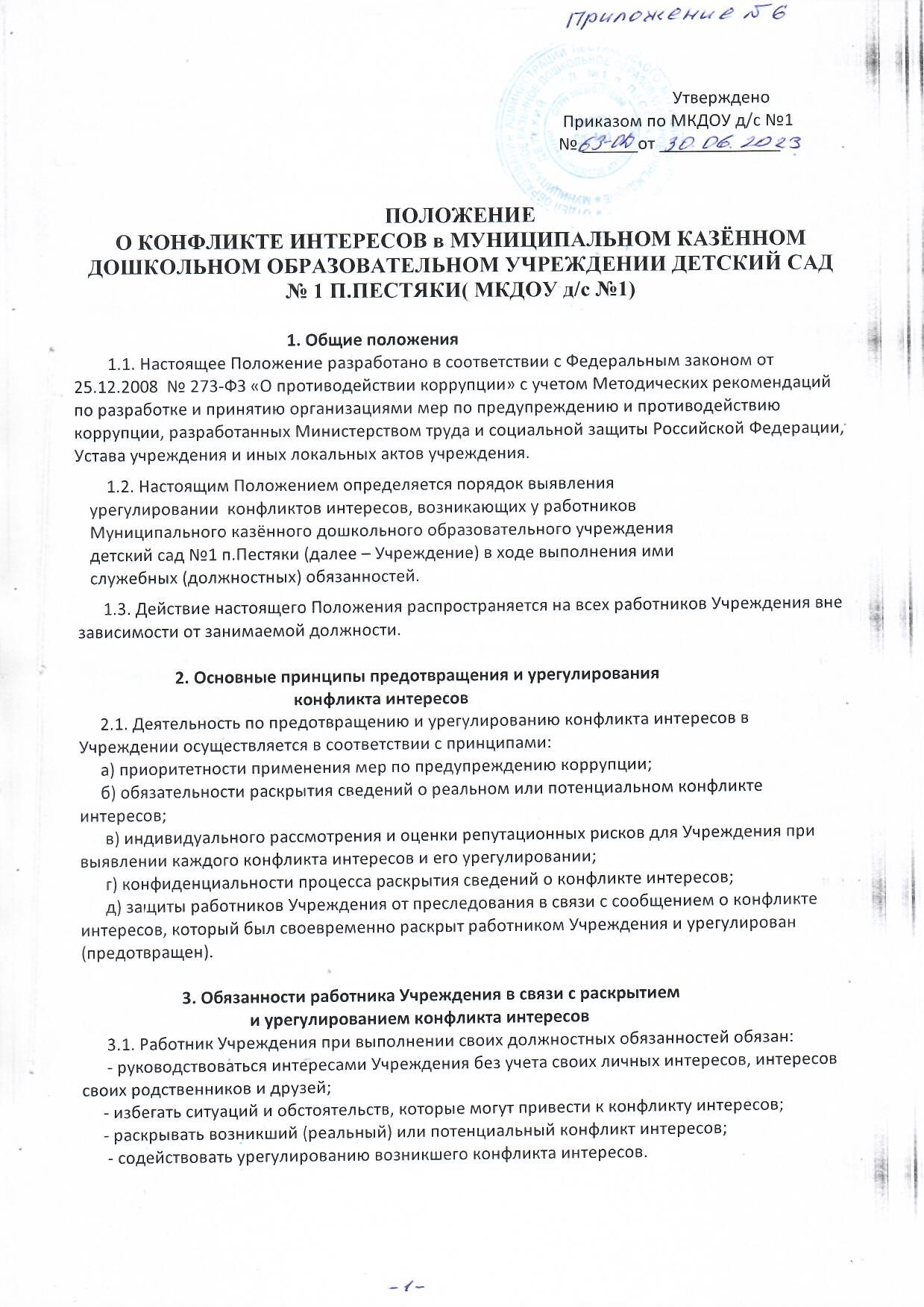                                           4. Порядок раскрытия конфликта интересов                                                           работником Учреждения       4.1. Ответственным за прием уведомлений о возникающих (имеющихся) конфликтах интересов является должностное лицо, ответственное за противодействие коррупции в Учреждении.      4.2. Порядок уведомления работодателя о конфликте интересов утверждается локальным правовым актом Учреждения (указать реквизиты локального акта).                                    5. Механизм предотвращения и урегулирования конфликта                                                          интересов в Учреждении       5.1. Работники Учреждения обязаны принимать меры по предотвращению ситуации и обстоятельств, которые приводят или могут привести к возникновению конфликта интересов, руководствуясь требованиями законодательства.     5.2. Конфликт интересов в Учреждении может быть урегулирован следующими способами:      - ограничение доступа работника Учреждения к конкретной информации, которая может затрагивать его личные интересы;      - добровольный отказ работника Учреждения или его отстранение (постоянное или временное) от участия в обсуждении и процессе принятия решений по вопросам, которые находятся или могут оказаться под влиянием конфликта интересов;     - пересмотр и изменение функциональных обязанностей работника Учреждения;      - перевод работника Учреждения на должность, предусматривающую выполнение функциональных обязанностей, исключающих конфликт интересов, в соответствии с Трудовым кодексом Российской Федерации;     - отказ работника Учреждения от своего личного интереса, порождающего конфликт с интересами Учреждения;      - иные способы урегулирования конфликта интересов.      5.3. При принятии решения о выборе конкретного способа урегулирования конфликта интересов учитывается степень личного интереса работника Учреждения, вероятность того, что его личный интерес будет реализован в ущерб интересам Учреждения.